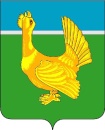 Администрация Верхнекетского районаПОСТАНОВЛЕНИЕО признании утратившими силу некоторых постановлений Администрации Верхнекетского района В целях приведения муниципальных нормативных правовых актов в соответствии с законодательством Российской ФедерацииПОСТАНОВЛЯЮ: 1. Признать утратившими силу постановления Администрации Верхнекетского района: от 12.08.2009 №754 «О создании комиссии по регистрации граждан на возмещение части затрат на уплату процентов по кредитам, полученным в российских кредитных организациях, и займам, полученным в сельскохозяйственных кредитных кооперативах на развитие личных подсобных хозяйств»;от 14.11.2011 №1224 «О внесении изменений в постановление Администрации Верхнекетского района от 12.08.2009 №754 «О создании комиссии по регистрации граждан на возмещение части затрат на уплату процентов по кредитам, полученным в российских кредитных организациях, и займам, полученным в сельскохозяйственных кредитных кооперативах на развитие личных подсобных хозяйств».2. Настоящее постановление вступает в силу со дня официального опубликования в информационном вестнике Верхнекетского района «Территория». Разместить постановление на официальном сайте Администрации Верхнекетского района.3. Контроль за исполнением настоящего постановления оставить за собой.Глава Верхнекетского района                                                          С.А. АльсевичДаровских А.С.2-26-72    Дело-2, Даровских-1 «17» июля 2020 г.р.п. Белый ЯрВерхнекетского районаТомской области                № 676